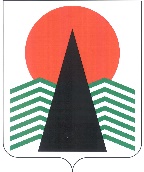 АДМИНИСТРАЦИЯ  НЕФТЕЮГАНСКОГО РАЙОНАпостановлениег.НефтеюганскОб отказе в предоставлении разрешения на условно разрешенный вид использования земельного участка или объекта капитального строительства, расположенного
 на межселенной территории Нефтеюганского районаВ соответствии со статьёй 39 Градостроительного кодекса Российской Федерации, Федеральным законом от 06.10.2003 № 131-ФЗ «Об общих принципах организации местного самоуправления в Российской Федерации», Уставом Нефтеюганского муниципального района Ханты-Мансийского автономного округа – Югры, руководствуясь решениями Думы Нефтеюганского района от 25.09.2013 
№ 405 «Об утверждении Правил землепользования и застройки межселенной территории Нефтеюганского района», от 19.12.2007 № 623 «Об утверждении схемы территориального планирования муниципального образования Нефтеюганского района», постановлением администрации Нефтеюганского района от 22.03.2017 
№ 448-па-нпа «Об утверждении административного регламента предоставления муниципальной услуги «Предоставление разрешения на условно разрешенный вид использования земельного участка или объекта капитального строительства, расположенного на межселенной территории Нефтеюганского района», учитывая рекомендации комиссии по подготовке проекта правил землепользования и застройки межселенных территорий Нефтеюганского района (протокол от 15.03.2022 № 5) 
и заключение о результатах публичных слушаний от 10.03.2022 № 20, в связи 
с расположением земельного участка на территории с прогнозируемыми ограничениями в ее использовании, а именно в санитарно-защитной зоне скважин кустовой площадки № 24, одиночных скважин 777, 722, Усть-Балыкского месторождения; в границах минимальных расстояний до скважин кустовой площадки № 24, одиночных скважин 777, 722, Усть-Балыкского месторождении, по обращению Некрасова Геннадия Николаевича п о с т а н о в л я ю:Отказать Некрасову Геннадию Николаевичу в предоставлении разрешения на условно разрешенный вид использования земельного участка – ведение садоводства (13.2) в отношении земельного участка с кадастровым номером 86:08:0020801:7841, площадью 985 кв.м, расположенного по адресу: местоположение установлено относительно ориентира, расположенного в границах участка. Почтовый адрес ориентира: Ханты-Мансийский автономный округ – Югра, р-н.Нефтеюганский, СНТ «Сосенка», участок № 65.Настоящее постановление подлежит опубликованию в газете «Югорское обозрение» и размещению на официальном сайте органов местного самоуправления Нефтеюганского района.Контроль за выполнением постановления возложить на заместителя главы Нефтеюганского района Бородкину О.В.Глава района							А.А.Бочко29.03.2022№ 449-па№ 449-па